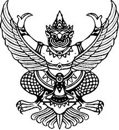 ส่วนราชการ   วิทยาลัยอาชีวศึกษานครราชสีมาที่   …………………………………………                       วันที่   …………………………………………เรื่อง    สรุปจำนวนชั่วโมงที่เปิดทำการสอนเรียน    ผู้อำนวยการวิทยาลัยอาชีวศึกษานครราชสีมาด้วยในภาคเรียนที่................ปีการศึกษา..................  แผนกวิชา.........................................มีจำนวนคาบการเรียนการสอน.....................ชั่วโมง    มีอาจารย์ประจำ ...........................คน  อาจารย์พิเศษ .........................คน  รวม.....................คน  ซึ่งสามารถรับชั่วโมงการสอนได้...................ชั่วโมง   และเหลือชั่วโมงการสอนอีก.......................ชั่วโมง  มีรายละเอียดดังนี้		จึงเรียนมาเพื่อโปรดพิจารณา       (.....................................................)							       หัวหน้าแผนกวิชา...........................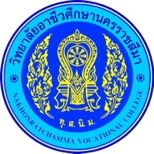 วิทยาลัยอาชีวศึกษานครราชสีมาแบบสรุปรายวิชาที่เปิดทำการสอนภาคเรียนที่...............ปีการศึกษา......................................แผนกวิชา.............................................................................. งานพัฒนาหลักสูตรการเรียนการสอนแบบสรุปคาบสอนรายบุคคล  วิทยาลัยอาชีวศึกษานครราชสีมาภาคเรียนที่................		ปีการศึกษา..............................แผนกวิชา....................................................................		กลุ่มวิชา.................................................................  ................................................................       ................................................................               ...........................................................             ...............................................................   หัวหน้าแผนกวิชา...........................           หัวหน้างานพัฒนาหลักสูตรการเรียนการสอน                  รองผู้อำนวยการฝ่ายวิชาการ              ผู้อำนวยการวิทยาลัยอาชีวศึกษานครราชสีมา           .........../............./.........                                  ........../............./.........			             .........../............./.........		                    .........../............./.........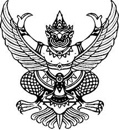 ส่วนราชการ    วิทยาลัยอาชีวศึกษานครราชสีมาที่   ............................................................	       วันที่   ............................................................เรื่อง    ขอจ้างครูพิเศษ เรียน    ผู้อำนวยการวิทยาลัยอาชีวศึกษานครราชสีมา	 ด้วยในภาคเรียนที่  ...............ปีการศึกษา ....................แผนกวิชา / กลุ่มวิชา..............................มีจำนวนคาบการเรียนการสอน........................ชั่วโมง   มีบุคลากรในแผนกวิชา / กลุ่มวิชา  จำนวน...........คนซึ่งสามารถรับชั่วโมงการสอนได้เพียง............................ชั่วโมง  ยังมีคาบการสอนอีก....................ชั่วโมง  จำเป็นต้องจ้างบุคลากรภายนอกเพิ่มเติมอีก..................................คน  ดังรายละเอียดดังนี้ 	จึงเรียนมาเพื่อโปรดพิจารณา(.............................................................)    หัวหน้าแผนกวิชา / กลุ่มวิชา..............................ชั้น / กลุ่มรหัสวิชาชื่อวิชาชั่วโมงชั่วโมงชั้น / กลุ่มรหัสวิชาชื่อวิชาปวช.ปวส.ชั้น/กลุ่มรหัสวิชาชื่อวิชาคาบการเรียนคาบการเรียนจำนวนห้องเรียนรวมคาบเรียนทั้งสิ้นรวมคาบเรียนทั้งสิ้นชั้น/กลุ่มรหัสวิชาชื่อวิชานชจำนวนห้องเรียนปวช.ปวส.รวมทั้งสิ้นรวมทั้งสิ้นรวมทั้งสิ้นลำดับ    ชื่อครู/หน้าที่พิเศษวุฒิ/วิชาเอกหรือสาขารหัสวิชาชื่อวิชาชั้น-แผนกวิชา-ห้องจำนวนห้องชั่วโมง/ห้องชั่วโมงรวมลายเซ็นครูผู้สอนรับทราบครูพิเศษวุฒิการศึกษาจำนวน(คน)สอนวิชาจำนวนชั่วโมงหมายเหตุรวมรวม